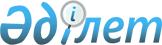 О проведении традиционных соревнований по конькобежному спорту на призы Кабинета Министров Республики Казахстан
					
			Утративший силу
			
			
		
					Постановление Кабинета Министров Республики Казахстан от 17 ноября 1992 года N 965. Утратило силу - постановлением Правительства РК от 3 августа 2005 года N 810 (P050810)



      В целях дальнейшего развития конькобежного спорта в республике, укрепления его позиций на международной арене, стимулирования роста спортивно-технических результатов Кабинет Министров Республики Казахстан ПОСТАНОВЛЯЕТ: 



      1. Принять предложение Министерства туризма, физической культуры и спорта Республики Казахстан о проведении ежегодных традиционных соревнований по конькобежному спорту на призы Кабинета Министров Республики Казахстан. 



      2. Установить награждение конькобежцев - участников соревнований на призы Кабинета Министров Республики Казахстан, занявших три первых места по сумме классического и спринтерского многоборья у мужчин и женщин, кубками, ценными подарками и денежными премиями в следующих размерах: 



      1 место - 10 (десять) тыс. тенге, 



      2 место - 7 (семь) тыс. тенге, 



      3 место - 5 (пять) тыс. тенге 




 



      за первые места на отдельных дистанциях у мужчин и женщин по 5 (пять) тыс. тенге. <*> 



      Сноска. Пункт 2 - в редакции постановления Кабинета Министров Республики Казахстан от 30 декабря 1994 г. N 1493. 



      3. Министерству финансов Республики Казахстан производить ежегодные расходы по оплате денежных премий победителям и призерам соревнований в пределах бюджетных ассигнований, предусмотренных Министерству по делам молодежи, туризма и спорта Республики Казахстан на проведение спортивно-массовых мероприятий.<*> 



      Сноска. Пункт 3 - в редакции постановления Кабинета Министров Республики Казахстан от 30 декабря 1994 г. N 1493. 



      4. Министерству финансов Республики Казахстан для 

награждения призеров соревнований по конькобежному спорту

ежегодно выделять из резервного фонда Кабинета Министров

Республики Казахстан средства для приобретения ценных подарков

и призов.

     5. Постановление Совета Министров Казахской ССР

от 14 января 1955 г. N 17 "О премировании победителей

в конькобежных соревнованиях на приз Совета Министров

Казахской ССР" признать утратившим силу.

            Первый заместитель

             Премьер-министра

            Республики Казахстан

					© 2012. РГП на ПХВ «Институт законодательства и правовой информации Республики Казахстан» Министерства юстиции Республики Казахстан
				